2024 Grant Commitment Form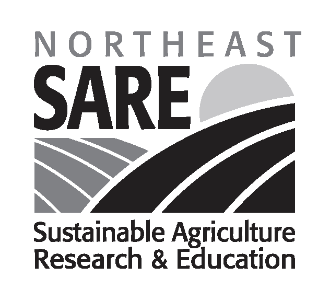 for Northeast SARE Graduate Student Research Grant This form must be completed with signatures and attached to the online application at time of submission. Applications will not be accepted without the fully officiated Commitment Form, nor will Commitment Forms be accepted after the submission deadline of 5:00 p.m. ET on April 16, 2024. Signatures are required below from the graduate student applicant, the student’s faculty advisor, and an authorized official from the institution’s grants office.Project title: _______________________________________________________________Total funds requested that would go to this organization/institution: $ ______________________Assurance of Applicant / Project Leader (graduate student) and Faculty Advisor I affirm that I am, or will be, a graduate student at _____________________________ (institution), and that I have written this proposal and discussed it with my faculty advisor, listed below. Should this proposal be awarded, I will be the primary contact for managing the project. I will be responsible for reporting project results by January 15 each year while the project is in progress and providing a final report when the project is complete. I will acknowledge SARE as the funding source in all project-funded documents (including outreach materials). I will keep Northeast SARE informed of any contact and e-mail changes for at least two years after the final report is submitted.Does this project involve human subjects research?□ Yes       □ NoDoes this project involve research with vertebrate animals?□ Yes      □ NoIf I checked yes to either of the above, I understand that I will be required to obtain an IRB or IACUC determination and submit evidence of the that process to Northeast SARE, prior to any funds being reimbursed for research.Signature of graduate student applicant: _________________________   Date: ________________Print Applicant Name: ___________________________________________________________Faculty Advisor: I affirm that I have read this proposal and understand that, for the purposes of this proposal, I will be named the project leader. I will supervise grant activities and support student compliance with SARE requirements as needed.Faculty advisor signature: ___________________________________   Date: _______________Print Advisor Name: _________________________ Email Address: _______________________Institutional ApprovalThe grants or sponsored programs office of ___________________________________ (institution) hereby certifies that we have read this proposal, approve the budget, and have the capacity to manage grant funds on behalf of the project leader named above should the proposal be funded. We further understand that the SARE funds designated for our institution cannot be used except as outlined in the proposal. Additionally, I am aware of whether or not this project involves either human subjects research or research with vertebrate animals.Signature of authorized official: _________________________________  Date: ___________Name and title of authorized official: _____________________________________________Organization or Institution Name: _______________________________________________Address: ________________________________________________________________Telephone: _______________________ Email Address: _____________________________Is this institution registered in the Federal Demonstration Partnership (FDP) Expanded Clearinghouse? Please mark (X) the response below.       No.         Yes, the institution profile can be found at: https://fdpclearinghouse.org/organizations.		